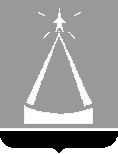 ГЛАВА  ГОРОДСКОГО  ОКРУГА  ЛЫТКАРИНО  МОСКОВСКОЙ  ОБЛАСТИПОСТАНОВЛЕНИЕ13.07.2022  № 434-п г.о. ЛыткариноО внесении изменений в Примерное положение об оплате труда работников муниципального бюджетного учреждения «Лесопарк-Лыткарино»В соответствии со статьёй 144 Трудового кодекса Российской Федерации, Соглашением о минимальной заработной плате в Московской области между Правительством Московской области, Союзом «Московское областное объединение организаций профсоюзов» и объединениями работодателей Московской области от 31.05.2022 № 28 и на основании письма МБУ «Лесопарк-Лыткарино» от 29.04.2022 № 130-19-042, постановляю:1. Внести изменения в Примерное положение об оплате труда работников муниципального бюджетного учреждения «Лесопарк-Лыткарино», утверждённое постановлением главы города Лыткарино от 30.12.2011 № 873-п (прилагаются).2. Отделу экономики и перспективного развития Администрации городского округа Лыткарино (О.Н. Демидова) обеспечить опубликование настоящего постановления в установленном порядке и размещение на официальном сайте городского округа Лыткарино в сети Интернет.3. Контроль за исполнением настоящего постановления возложить на заместителя главы Администрации городского округа Лыткарино           Бразгину Е.В.И.о. главы городского округа Лыткарино                                       В.В. Шаров                                                                       Приложение                                                             к постановлению Главы    городского округа Лыткарино	                                                     от 13.07.2022 № 434-пИзменения в Примерное положение об оплате труда работников муниципального бюджетного учреждения «Лесопарк-Лыткарино»   1. Пункт 1.9 изложить в следующей редакции:   «1.9. Средства на оплату труда, поступающие от предпринимательской и иной приносящей доход деятельности, направляются Учреждением на оплату труда работников, полностью финансируемых за счет средств, полученных от приносящей
доход деятельности, и выплаты стимулирующего характера всем категориям работников Учреждения.    Для работников Учреждения, оплата труда которых полностью осуществляется за счет средств, полученных от приносящей
доход деятельности, система оплаты труда устанавливается в соответствии с настоящим Положением в пределах указанных средств.».
           2. Пункт 2.1 изложить в следующей редакции:           «2.1.	Рекомендуемые минимальные размеры должностных окладов работников Учреждения устанавливаются в соответствии с таблицей:».    3. Пункт 2.13 изложить в следующей редакции:            «2.13. Выплаты стимулирующего характера для работников Учреждения, деятельность которых связана с выполнением муниципального задания, устанавливаются в пределах бюджетных ассигнований на оплату труда работников  Учреждения,  а  также средств  от предпринимательской и иной приносящей доход деятельности, направляемых на оплату труда работников.            Выплаты стимулирующего характера для работников, оплата труда которых полностью осуществляется за счет средств, полученных от приносящей доход деятельности, устанавливается в пределах средств, поступающих от предпринимательской и иной приносящей доход деятельности.   Выплаты стимулирующего характера (размеры и условия их осуществления), в том числе премиальные выплаты, рекомендуется устанавливать в положении об оплате труда работников Учреждения, утверждаемом самим Учреждением, с учетом настоящего Положения.   При введении стимулирующих выплат рекомендуется их размеры устанавливать в процентном отношении к должностным окладам или в абсолютном значении.   Выплаты стимулирующего характера, установленные в процентном отношении, применяются к должностному окладу без учета повышающих коэффициентов.   Размер ежемесячных стимулирующих выплат, направляемых за счет бюджетных средств на выплаты стимулирующего характера работникам, за исключением руководителя Учреждения, устанавливается в размере до 70% от размера должностного оклада.   Размер ежемесячных стимулирующих выплат, направляемых за счет средств от предпринимательской и иной, приносящей доход деятельности, на выплаты стимулирующего характера работникам, за исключением руководителя Учреждения, устанавливается в размере до 1,5-кратного размера должностного оклада.».   4. Пункт 4.3 изложить в следующей редакции:           «4.3. В целях социальной защиты работникам Учреждения может оказываться материальная помощь. По решению руководителя Учреждения материальная помощь может оказываться на основании мотивированного заявления работника Учреждения в следующих случаях:- рождения детей – на основании копии свидетельства о рождении;- смерти супруга, супруги, отца, матери, детей, лиц, находящихся на иждивении – на основании копии свидетельства о смерти;- в случаях особой нуждаемости (на специальное лечение и восстановление здоровья,  в связи с  несчастным случаем,  аварией,  пожаром,длительной болезнью, а также тяжелым материальным положением в семье и пр.).Размер оказываемой материальной помощи определяется в каждом случае индивидуально и максимальными размерами не ограничивается.            Работникам Учреждения, деятельность которых связана с выполнением муниципального задания, материальная помощь может быть оказана в пределах выделенных бюджетных ассигнований на оплату труда работников Учреждения, а также средств от предпринимательской и иной приносящей доход деятельности, направленных Учреждением на оплату труда работников.           Работникам Учреждения, оплата труда которых полностью осуществляется за счет средств, полученных от приносящей
доход деятельности, материальная помощь может быть оказана за счет средств от предпринимательской и иной приносящей доход деятельности, направленных Учреждением на оплату труда работников. 